Publicado en Zaragoza el 03/08/2021 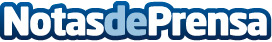 Funcionamiento de un altavoz inalámbrico - Por Altavoces.meLos altavoces inalámbricos son cajas de música inalámbricas que usan WI-FI para la transmisión de datos sonoros. Estos altavoces son un artículo muy útil para aquellas personas que les encanta la música ya que se podrá escuchar siempre y donde quieran sin la necesidad de depender de la corriente eléctricaDatos de contacto:Gloria658744859Nota de prensa publicada en: https://www.notasdeprensa.es/funcionamiento-de-un-altavoz-inalambrico-por Categorias: Nacional Imágen y sonido Dispositivos móviles Innovación Tecnológica http://www.notasdeprensa.es